Kategória: 		MLADÝ VÝSKUMNÍK ROKA SR 2013Navrhovateľ:             	Univerzita Komenského v Bratislave, Prírodovedecká fakulta Univerzity Komenského                                   	doc. RNDr. Milan Trizna, PhD., dekan fakulty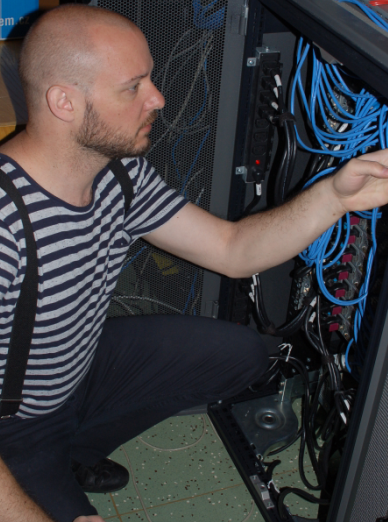 Laureát:                    	Mgr. MICHAL PITOŇÁK, PhD.Odborník v oblasti:   	teoretická a počítačová chémiaPracovisko:                	Katedra fyzikálnej a teoretickej chémie                                   	Prírodovedecká fakulta UK                                   	Mlynská dolina, 842 15 Bratislava                                   	Tel: 02/602 96 244;                                     	pitonak@fns.uniba.sk 
Ocenenie sa udeľuje:Za presný, kvantovo-chemický výpočet nekovalentných komplexov, so zameraním na biologicky významné molekuly, akými sú napríklad DNA alebo proteíny.LAUDATIO:Mgr. Michal Pitoňák sa venuje výskumu, ktorého cieľom je získať čo najpresnejšie a najspoľahlivejšie kvantovochemické predpovede interakčných energií pre molekuly s veľkosťou na hranici „spočítateľnosti“ pri použití dostupných hardvérových a softvérových nástrojov. Výstupy týchto štúdií slúžia na overenie spoľahlivosti metód počítačovej chémie, ktoré sú aplikovateľné na realistickejšie modely v bio- a nanovedách.Michal Pitoňák je spoluautorom niekoľkých kapitol vo vedeckých monografiách, ako aj vysokoškolskej učebnice a 35 vedeckých prác vydaných v karentovaných časopisoch aj v zahraničí. Z jeho bohatej autorskej tvorby  z oblasti výskumu je vari dôležité spomenúť štúdie viacčasticových interakcií nekovalentných  komplexov, napríklad trojíc a štvoríc DNA aj preto, že ako prvému sa ich podarilo popísať na veľmi presnej úrovni spriahnutých klastrov práve Mgr. Michalovi Pitoňákovi.